 ПОЯСНЮВАЛЬНА ЗАПИСКА ПОЯСНЮВАЛЬНА ЗАПИСКА ПОЯСНЮВАЛЬНА ЗАПИСКА ПОЯСНЮВАЛЬНА ЗАПИСКА ПОЯСНЮВАЛЬНА ЗАПИСКА ПОЯСНЮВАЛЬНА ЗАПИСКА ПОЯСНЮВАЛЬНА ЗАПИСКА ПОЯСНЮВАЛЬНА ЗАПИСКА ПОЯСНЮВАЛЬНА ЗАПИСКА ПОЯСНЮВАЛЬНА ЗАПИСКА ПОЯСНЮВАЛЬНА ЗАПИСКА ПОЯСНЮВАЛЬНА ЗАПИСКА ПОЯСНЮВАЛЬНА ЗАПИСКА за I квартал 2022 року за I квартал 2022 року за I квартал 2022 року за I квартал 2022 року за I квартал 2022 року за I квартал 2022 року за I квартал 2022 року за I квартал 2022 року за I квартал 2022 року за I квартал 2022 року за I квартал 2022 року за I квартал 2022 року за I квартал 2022 року КОДИ КОДИ КОДИ КОДИ КОДИ Установа Сумська початкова школа № 32 Сумської міської ради Сумська початкова школа № 32 Сумської міської ради Сумська початкова школа № 32 Сумської міської ради Сумська початкова школа № 32 Сумської міської ради Сумська початкова школа № 32 Сумської міської ради за ЄДРПОУ за ЄДРПОУ 31548429 31548429 31548429 31548429 31548429 Територія Ковпаківський Ковпаківський Ковпаківський Ковпаківський Ковпаківський за КАТОТТГ за КАТОТТГ UA59080270010287243 UA59080270010287243 UA59080270010287243 UA59080270010287243 UA59080270010287243Організаційно-правова форма господарювання  Комунальна організація (установа, заклад) Комунальна організація (установа, заклад) Комунальна організація (установа, заклад) Комунальна організація (установа, заклад) Комунальна організація (установа, заклад) за КОПФГ за КОПФГ 430 430 430 430 430Код та назва типової відомчої класифікації видатків та кредитування місцевих бюджетів 006 - Орган з питань освіти і науки Код та назва типової відомчої класифікації видатків та кредитування місцевих бюджетів 006 - Орган з питань освіти і науки Код та назва типової відомчої класифікації видатків та кредитування місцевих бюджетів 006 - Орган з питань освіти і науки Код та назва типової відомчої класифікації видатків та кредитування місцевих бюджетів 006 - Орган з питань освіти і науки Код та назва типової відомчої класифікації видатків та кредитування місцевих бюджетів 006 - Орган з питань освіти і науки Код та назва типової відомчої класифікації видатків та кредитування місцевих бюджетів 006 - Орган з питань освіти і науки Код та назва типової відомчої класифікації видатків та кредитування місцевих бюджетів 006 - Орган з питань освіти і науки Код та назва типової відомчої класифікації видатків та кредитування місцевих бюджетів 006 - Орган з питань освіти і науки Періодичність: квартальна (проміжна)  Короткий опис основної діяльності установи Короткий опис основної діяльності установи Короткий опис основної діяльності установи Короткий опис основної діяльності установи Найменування органу, якому підпорядкована установа Найменування органу, якому підпорядкована установа Найменування органу, якому підпорядкована установа Найменування органу, якому підпорядкована установа Найменування органу, якому підпорядкована установа Середня чисельність працівників Середня чисельність працівників Середня чисельність працівників Середня чисельність працівників 1 1 1 1 2 2 2 2 2 3 3 3 3 Сумська початкова школа № 32 Сумської міської ради є навчально-виховним комплексом комунальної форми власності комбінованого типу для дітей віком від двох до одинадцяти років та неприбутковою установою. Навчально-виховний комплекс є юридичною особою, має гербову печатку і штамп встановленого зразка, бланки з власними реквізитами, реєстраційні рахунки, спеціальні реєстраційні рахунки за власними надходженнями в органах Державного казначейства. Навчально-виховний комплекс забезпечує реалізацію прав громадян на здобуття дошкільної та початкової освіти, задовольняє потребу у нагляді, догляді та оздоровленні дітей, створює умови для їх фізичного, розумового і духовного розвитку. Сумська початкова школа № 32 Сумської міської ради є навчально-виховним комплексом комунальної форми власності комбінованого типу для дітей віком від двох до одинадцяти років та неприбутковою установою. Навчально-виховний комплекс є юридичною особою, має гербову печатку і штамп встановленого зразка, бланки з власними реквізитами, реєстраційні рахунки, спеціальні реєстраційні рахунки за власними надходженнями в органах Державного казначейства. Навчально-виховний комплекс забезпечує реалізацію прав громадян на здобуття дошкільної та початкової освіти, задовольняє потребу у нагляді, догляді та оздоровленні дітей, створює умови для їх фізичного, розумового і духовного розвитку. Сумська початкова школа № 32 Сумської міської ради є навчально-виховним комплексом комунальної форми власності комбінованого типу для дітей віком від двох до одинадцяти років та неприбутковою установою. Навчально-виховний комплекс є юридичною особою, має гербову печатку і штамп встановленого зразка, бланки з власними реквізитами, реєстраційні рахунки, спеціальні реєстраційні рахунки за власними надходженнями в органах Державного казначейства. Навчально-виховний комплекс забезпечує реалізацію прав громадян на здобуття дошкільної та початкової освіти, задовольняє потребу у нагляді, догляді та оздоровленні дітей, створює умови для їх фізичного, розумового і духовного розвитку. Сумська початкова школа № 32 Сумської міської ради є навчально-виховним комплексом комунальної форми власності комбінованого типу для дітей віком від двох до одинадцяти років та неприбутковою установою. Навчально-виховний комплекс є юридичною особою, має гербову печатку і штамп встановленого зразка, бланки з власними реквізитами, реєстраційні рахунки, спеціальні реєстраційні рахунки за власними надходженнями в органах Державного казначейства. Навчально-виховний комплекс забезпечує реалізацію прав громадян на здобуття дошкільної та початкової освіти, задовольняє потребу у нагляді, догляді та оздоровленні дітей, створює умови для їх фізичного, розумового і духовного розвитку. Управління освіти і науки Управління освіти і науки Управління освіти і науки Управління освіти і науки Управління освіти і науки 68 68 68 68         Форма №1-дс «Баланс» Актив 1 На кінець звітного періоду відбулись зміни в залишках по рахунках: ряд. 1000 - залишкова вартість збільшилась на 10165,00грн., у звязку із повною ліквідацією інших необоротних активів 6905,00грн. та нарахування амортизації на суму 3259,00грн. ряд.1001 «Первісна вартість» - первісна вартість основних засобів та інших необоротних активів зменшилась 40817,00грн,в звязку з ліквідацією інших необоротних активів та нарахування амортизації.ряд.1002 «Знос» - знос основних засобів на кінець звітного періоду зменшився на суму 30652,00 грн. у зв’язку з нарахуванням зносу на основні та інші необоротні матеріальні активи ,та ліквідацією інших необоротних активів. ряд.1050 «Запаси» - вартість запасів на кінець звітного періоду збільшилась на 18338,00 грн. за рахунок надходження та списання матеріальних цінностей та продуктів харчування.         Форма №1-дс «Баланс» Актив 1 На кінець звітного періоду відбулись зміни в залишках по рахунках: ряд. 1000 - залишкова вартість збільшилась на 10165,00грн., у звязку із повною ліквідацією інших необоротних активів 6905,00грн. та нарахування амортизації на суму 3259,00грн. ряд.1001 «Первісна вартість» - первісна вартість основних засобів та інших необоротних активів зменшилась 40817,00грн,в звязку з ліквідацією інших необоротних активів та нарахування амортизації.ряд.1002 «Знос» - знос основних засобів на кінець звітного періоду зменшився на суму 30652,00 грн. у зв’язку з нарахуванням зносу на основні та інші необоротні матеріальні активи ,та ліквідацією інших необоротних активів. ряд.1050 «Запаси» - вартість запасів на кінець звітного періоду збільшилась на 18338,00 грн. за рахунок надходження та списання матеріальних цінностей та продуктів харчування.         Форма №1-дс «Баланс» Актив 1 На кінець звітного періоду відбулись зміни в залишках по рахунках: ряд. 1000 - залишкова вартість збільшилась на 10165,00грн., у звязку із повною ліквідацією інших необоротних активів 6905,00грн. та нарахування амортизації на суму 3259,00грн. ряд.1001 «Первісна вартість» - первісна вартість основних засобів та інших необоротних активів зменшилась 40817,00грн,в звязку з ліквідацією інших необоротних активів та нарахування амортизації.ряд.1002 «Знос» - знос основних засобів на кінець звітного періоду зменшився на суму 30652,00 грн. у зв’язку з нарахуванням зносу на основні та інші необоротні матеріальні активи ,та ліквідацією інших необоротних активів. ряд.1050 «Запаси» - вартість запасів на кінець звітного періоду збільшилась на 18338,00 грн. за рахунок надходження та списання матеріальних цінностей та продуктів харчування.         Форма №1-дс «Баланс» Актив 1 На кінець звітного періоду відбулись зміни в залишках по рахунках: ряд. 1000 - залишкова вартість збільшилась на 10165,00грн., у звязку із повною ліквідацією інших необоротних активів 6905,00грн. та нарахування амортизації на суму 3259,00грн. ряд.1001 «Первісна вартість» - первісна вартість основних засобів та інших необоротних активів зменшилась 40817,00грн,в звязку з ліквідацією інших необоротних активів та нарахування амортизації.ряд.1002 «Знос» - знос основних засобів на кінець звітного періоду зменшився на суму 30652,00 грн. у зв’язку з нарахуванням зносу на основні та інші необоротні матеріальні активи ,та ліквідацією інших необоротних активів. ряд.1050 «Запаси» - вартість запасів на кінець звітного періоду збільшилась на 18338,00 грн. за рахунок надходження та списання матеріальних цінностей та продуктів харчування.         Форма №1-дс «Баланс» Актив 1 На кінець звітного періоду відбулись зміни в залишках по рахунках: ряд. 1000 - залишкова вартість збільшилась на 10165,00грн., у звязку із повною ліквідацією інших необоротних активів 6905,00грн. та нарахування амортизації на суму 3259,00грн. ряд.1001 «Первісна вартість» - первісна вартість основних засобів та інших необоротних активів зменшилась 40817,00грн,в звязку з ліквідацією інших необоротних активів та нарахування амортизації.ряд.1002 «Знос» - знос основних засобів на кінець звітного періоду зменшився на суму 30652,00 грн. у зв’язку з нарахуванням зносу на основні та інші необоротні матеріальні активи ,та ліквідацією інших необоротних активів. ряд.1050 «Запаси» - вартість запасів на кінець звітного періоду збільшилась на 18338,00 грн. за рахунок надходження та списання матеріальних цінностей та продуктів харчування.         Форма №1-дс «Баланс» Актив 1 На кінець звітного періоду відбулись зміни в залишках по рахунках: ряд. 1000 - залишкова вартість збільшилась на 10165,00грн., у звязку із повною ліквідацією інших необоротних активів 6905,00грн. та нарахування амортизації на суму 3259,00грн. ряд.1001 «Первісна вартість» - первісна вартість основних засобів та інших необоротних активів зменшилась 40817,00грн,в звязку з ліквідацією інших необоротних активів та нарахування амортизації.ряд.1002 «Знос» - знос основних засобів на кінець звітного періоду зменшився на суму 30652,00 грн. у зв’язку з нарахуванням зносу на основні та інші необоротні матеріальні активи ,та ліквідацією інших необоротних активів. ряд.1050 «Запаси» - вартість запасів на кінець звітного періоду збільшилась на 18338,00 грн. за рахунок надходження та списання матеріальних цінностей та продуктів харчування.         Форма №1-дс «Баланс» Актив 1 На кінець звітного періоду відбулись зміни в залишках по рахунках: ряд. 1000 - залишкова вартість збільшилась на 10165,00грн., у звязку із повною ліквідацією інших необоротних активів 6905,00грн. та нарахування амортизації на суму 3259,00грн. ряд.1001 «Первісна вартість» - первісна вартість основних засобів та інших необоротних активів зменшилась 40817,00грн,в звязку з ліквідацією інших необоротних активів та нарахування амортизації.ряд.1002 «Знос» - знос основних засобів на кінець звітного періоду зменшився на суму 30652,00 грн. у зв’язку з нарахуванням зносу на основні та інші необоротні матеріальні активи ,та ліквідацією інших необоротних активів. ряд.1050 «Запаси» - вартість запасів на кінець звітного періоду збільшилась на 18338,00 грн. за рахунок надходження та списання матеріальних цінностей та продуктів харчування.         Форма №1-дс «Баланс» Актив 1 На кінець звітного періоду відбулись зміни в залишках по рахунках: ряд. 1000 - залишкова вартість збільшилась на 10165,00грн., у звязку із повною ліквідацією інших необоротних активів 6905,00грн. та нарахування амортизації на суму 3259,00грн. ряд.1001 «Первісна вартість» - первісна вартість основних засобів та інших необоротних активів зменшилась 40817,00грн,в звязку з ліквідацією інших необоротних активів та нарахування амортизації.ряд.1002 «Знос» - знос основних засобів на кінець звітного періоду зменшився на суму 30652,00 грн. у зв’язку з нарахуванням зносу на основні та інші необоротні матеріальні активи ,та ліквідацією інших необоротних активів. ряд.1050 «Запаси» - вартість запасів на кінець звітного періоду збільшилась на 18338,00 грн. за рахунок надходження та списання матеріальних цінностей та продуктів харчування.         Форма №1-дс «Баланс» Актив 1 На кінець звітного періоду відбулись зміни в залишках по рахунках: ряд. 1000 - залишкова вартість збільшилась на 10165,00грн., у звязку із повною ліквідацією інших необоротних активів 6905,00грн. та нарахування амортизації на суму 3259,00грн. ряд.1001 «Первісна вартість» - первісна вартість основних засобів та інших необоротних активів зменшилась 40817,00грн,в звязку з ліквідацією інших необоротних активів та нарахування амортизації.ряд.1002 «Знос» - знос основних засобів на кінець звітного періоду зменшився на суму 30652,00 грн. у зв’язку з нарахуванням зносу на основні та інші необоротні матеріальні активи ,та ліквідацією інших необоротних активів. ряд.1050 «Запаси» - вартість запасів на кінець звітного періоду збільшилась на 18338,00 грн. за рахунок надходження та списання матеріальних цінностей та продуктів харчування.         Форма №1-дс «Баланс» Актив 1 На кінець звітного періоду відбулись зміни в залишках по рахунках: ряд. 1000 - залишкова вартість збільшилась на 10165,00грн., у звязку із повною ліквідацією інших необоротних активів 6905,00грн. та нарахування амортизації на суму 3259,00грн. ряд.1001 «Первісна вартість» - первісна вартість основних засобів та інших необоротних активів зменшилась 40817,00грн,в звязку з ліквідацією інших необоротних активів та нарахування амортизації.ряд.1002 «Знос» - знос основних засобів на кінець звітного періоду зменшився на суму 30652,00 грн. у зв’язку з нарахуванням зносу на основні та інші необоротні матеріальні активи ,та ліквідацією інших необоротних активів. ряд.1050 «Запаси» - вартість запасів на кінець звітного періоду збільшилась на 18338,00 грн. за рахунок надходження та списання матеріальних цінностей та продуктів харчування.         Форма №1-дс «Баланс» Актив 1 На кінець звітного періоду відбулись зміни в залишках по рахунках: ряд. 1000 - залишкова вартість збільшилась на 10165,00грн., у звязку із повною ліквідацією інших необоротних активів 6905,00грн. та нарахування амортизації на суму 3259,00грн. ряд.1001 «Первісна вартість» - первісна вартість основних засобів та інших необоротних активів зменшилась 40817,00грн,в звязку з ліквідацією інших необоротних активів та нарахування амортизації.ряд.1002 «Знос» - знос основних засобів на кінець звітного періоду зменшився на суму 30652,00 грн. у зв’язку з нарахуванням зносу на основні та інші необоротні матеріальні активи ,та ліквідацією інших необоротних активів. ряд.1050 «Запаси» - вартість запасів на кінець звітного періоду збільшилась на 18338,00 грн. за рахунок надходження та списання матеріальних цінностей та продуктів харчування.         Форма №1-дс «Баланс» Актив 1 На кінець звітного періоду відбулись зміни в залишках по рахунках: ряд. 1000 - залишкова вартість збільшилась на 10165,00грн., у звязку із повною ліквідацією інших необоротних активів 6905,00грн. та нарахування амортизації на суму 3259,00грн. ряд.1001 «Первісна вартість» - первісна вартість основних засобів та інших необоротних активів зменшилась 40817,00грн,в звязку з ліквідацією інших необоротних активів та нарахування амортизації.ряд.1002 «Знос» - знос основних засобів на кінець звітного періоду зменшився на суму 30652,00 грн. у зв’язку з нарахуванням зносу на основні та інші необоротні матеріальні активи ,та ліквідацією інших необоротних активів. ряд.1050 «Запаси» - вартість запасів на кінець звітного періоду збільшилась на 18338,00 грн. за рахунок надходження та списання матеріальних цінностей та продуктів харчування.         Форма №1-дс «Баланс» Актив 1 На кінець звітного періоду відбулись зміни в залишках по рахунках: ряд. 1000 - залишкова вартість збільшилась на 10165,00грн., у звязку із повною ліквідацією інших необоротних активів 6905,00грн. та нарахування амортизації на суму 3259,00грн. ряд.1001 «Первісна вартість» - первісна вартість основних засобів та інших необоротних активів зменшилась 40817,00грн,в звязку з ліквідацією інших необоротних активів та нарахування амортизації.ряд.1002 «Знос» - знос основних засобів на кінець звітного періоду зменшився на суму 30652,00 грн. у зв’язку з нарахуванням зносу на основні та інші необоротні матеріальні активи ,та ліквідацією інших необоротних активів. ряд.1050 «Запаси» - вартість запасів на кінець звітного періоду збільшилась на 18338,00 грн. за рахунок надходження та списання матеріальних цінностей та продуктів харчування.          ІІ. Фінансові запаси           ІІ. Фінансові запаси           ІІ. Фінансові запаси           ІІ. Фінансові запаси           ІІ. Фінансові запаси           ІІ. Фінансові запаси           ІІ. Фінансові запаси           ІІ. Фінансові запаси           ІІ. Фінансові запаси           ІІ. Фінансові запаси           ІІ. Фінансові запаси           ІІ. Фінансові запаси           ІІ. Фінансові запаси           ряд.1150 «Інша поточна дебіторська заборгованість» на кінець звітного періоду складає 59893,00 грн. (заборгованість по батьківській платі за харчування дітей), яка збільшилась в порівнянні з початком року на 32484,00грн. ряд.1400 «Внесений капітал» - сума внесеного капіталу не змінилась. ряд.1420 «Фінансовий результат» - сума фінансового результату склала 575237,00 грн. (дефіцит). ряд. 1575 "Інші поточні зобов'язання" кредиторська заборгованність за спеціальними видами платежів - попередня оплата батьків за харчування дітей в дошкільному закладі збільшилась на 29895,00грн в порівнянні з початком року та становить 116090,00грн.          ряд.1150 «Інша поточна дебіторська заборгованість» на кінець звітного періоду складає 59893,00 грн. (заборгованість по батьківській платі за харчування дітей), яка збільшилась в порівнянні з початком року на 32484,00грн. ряд.1400 «Внесений капітал» - сума внесеного капіталу не змінилась. ряд.1420 «Фінансовий результат» - сума фінансового результату склала 575237,00 грн. (дефіцит). ряд. 1575 "Інші поточні зобов'язання" кредиторська заборгованність за спеціальними видами платежів - попередня оплата батьків за харчування дітей в дошкільному закладі збільшилась на 29895,00грн в порівнянні з початком року та становить 116090,00грн.          ряд.1150 «Інша поточна дебіторська заборгованість» на кінець звітного періоду складає 59893,00 грн. (заборгованість по батьківській платі за харчування дітей), яка збільшилась в порівнянні з початком року на 32484,00грн. ряд.1400 «Внесений капітал» - сума внесеного капіталу не змінилась. ряд.1420 «Фінансовий результат» - сума фінансового результату склала 575237,00 грн. (дефіцит). ряд. 1575 "Інші поточні зобов'язання" кредиторська заборгованність за спеціальними видами платежів - попередня оплата батьків за харчування дітей в дошкільному закладі збільшилась на 29895,00грн в порівнянні з початком року та становить 116090,00грн.          ряд.1150 «Інша поточна дебіторська заборгованість» на кінець звітного періоду складає 59893,00 грн. (заборгованість по батьківській платі за харчування дітей), яка збільшилась в порівнянні з початком року на 32484,00грн. ряд.1400 «Внесений капітал» - сума внесеного капіталу не змінилась. ряд.1420 «Фінансовий результат» - сума фінансового результату склала 575237,00 грн. (дефіцит). ряд. 1575 "Інші поточні зобов'язання" кредиторська заборгованність за спеціальними видами платежів - попередня оплата батьків за харчування дітей в дошкільному закладі збільшилась на 29895,00грн в порівнянні з початком року та становить 116090,00грн.          ряд.1150 «Інша поточна дебіторська заборгованість» на кінець звітного періоду складає 59893,00 грн. (заборгованість по батьківській платі за харчування дітей), яка збільшилась в порівнянні з початком року на 32484,00грн. ряд.1400 «Внесений капітал» - сума внесеного капіталу не змінилась. ряд.1420 «Фінансовий результат» - сума фінансового результату склала 575237,00 грн. (дефіцит). ряд. 1575 "Інші поточні зобов'язання" кредиторська заборгованність за спеціальними видами платежів - попередня оплата батьків за харчування дітей в дошкільному закладі збільшилась на 29895,00грн в порівнянні з початком року та становить 116090,00грн.          ряд.1150 «Інша поточна дебіторська заборгованість» на кінець звітного періоду складає 59893,00 грн. (заборгованість по батьківській платі за харчування дітей), яка збільшилась в порівнянні з початком року на 32484,00грн. ряд.1400 «Внесений капітал» - сума внесеного капіталу не змінилась. ряд.1420 «Фінансовий результат» - сума фінансового результату склала 575237,00 грн. (дефіцит). ряд. 1575 "Інші поточні зобов'язання" кредиторська заборгованність за спеціальними видами платежів - попередня оплата батьків за харчування дітей в дошкільному закладі збільшилась на 29895,00грн в порівнянні з початком року та становить 116090,00грн.          ряд.1150 «Інша поточна дебіторська заборгованість» на кінець звітного періоду складає 59893,00 грн. (заборгованість по батьківській платі за харчування дітей), яка збільшилась в порівнянні з початком року на 32484,00грн. ряд.1400 «Внесений капітал» - сума внесеного капіталу не змінилась. ряд.1420 «Фінансовий результат» - сума фінансового результату склала 575237,00 грн. (дефіцит). ряд. 1575 "Інші поточні зобов'язання" кредиторська заборгованність за спеціальними видами платежів - попередня оплата батьків за харчування дітей в дошкільному закладі збільшилась на 29895,00грн в порівнянні з початком року та становить 116090,00грн.          ряд.1150 «Інша поточна дебіторська заборгованість» на кінець звітного періоду складає 59893,00 грн. (заборгованість по батьківській платі за харчування дітей), яка збільшилась в порівнянні з початком року на 32484,00грн. ряд.1400 «Внесений капітал» - сума внесеного капіталу не змінилась. ряд.1420 «Фінансовий результат» - сума фінансового результату склала 575237,00 грн. (дефіцит). ряд. 1575 "Інші поточні зобов'язання" кредиторська заборгованність за спеціальними видами платежів - попередня оплата батьків за харчування дітей в дошкільному закладі збільшилась на 29895,00грн в порівнянні з початком року та становить 116090,00грн.          ряд.1150 «Інша поточна дебіторська заборгованість» на кінець звітного періоду складає 59893,00 грн. (заборгованість по батьківській платі за харчування дітей), яка збільшилась в порівнянні з початком року на 32484,00грн. ряд.1400 «Внесений капітал» - сума внесеного капіталу не змінилась. ряд.1420 «Фінансовий результат» - сума фінансового результату склала 575237,00 грн. (дефіцит). ряд. 1575 "Інші поточні зобов'язання" кредиторська заборгованність за спеціальними видами платежів - попередня оплата батьків за харчування дітей в дошкільному закладі збільшилась на 29895,00грн в порівнянні з початком року та становить 116090,00грн.          ряд.1150 «Інша поточна дебіторська заборгованість» на кінець звітного періоду складає 59893,00 грн. (заборгованість по батьківській платі за харчування дітей), яка збільшилась в порівнянні з початком року на 32484,00грн. ряд.1400 «Внесений капітал» - сума внесеного капіталу не змінилась. ряд.1420 «Фінансовий результат» - сума фінансового результату склала 575237,00 грн. (дефіцит). ряд. 1575 "Інші поточні зобов'язання" кредиторська заборгованність за спеціальними видами платежів - попередня оплата батьків за харчування дітей в дошкільному закладі збільшилась на 29895,00грн в порівнянні з початком року та становить 116090,00грн.          ряд.1150 «Інша поточна дебіторська заборгованість» на кінець звітного періоду складає 59893,00 грн. (заборгованість по батьківській платі за харчування дітей), яка збільшилась в порівнянні з початком року на 32484,00грн. ряд.1400 «Внесений капітал» - сума внесеного капіталу не змінилась. ряд.1420 «Фінансовий результат» - сума фінансового результату склала 575237,00 грн. (дефіцит). ряд. 1575 "Інші поточні зобов'язання" кредиторська заборгованність за спеціальними видами платежів - попередня оплата батьків за харчування дітей в дошкільному закладі збільшилась на 29895,00грн в порівнянні з початком року та становить 116090,00грн.          ряд.1150 «Інша поточна дебіторська заборгованість» на кінець звітного періоду складає 59893,00 грн. (заборгованість по батьківській платі за харчування дітей), яка збільшилась в порівнянні з початком року на 32484,00грн. ряд.1400 «Внесений капітал» - сума внесеного капіталу не змінилась. ряд.1420 «Фінансовий результат» - сума фінансового результату склала 575237,00 грн. (дефіцит). ряд. 1575 "Інші поточні зобов'язання" кредиторська заборгованність за спеціальними видами платежів - попередня оплата батьків за харчування дітей в дошкільному закладі збільшилась на 29895,00грн в порівнянні з початком року та становить 116090,00грн.          ряд.1150 «Інша поточна дебіторська заборгованість» на кінець звітного періоду складає 59893,00 грн. (заборгованість по батьківській платі за харчування дітей), яка збільшилась в порівнянні з початком року на 32484,00грн. ряд.1400 «Внесений капітал» - сума внесеного капіталу не змінилась. ряд.1420 «Фінансовий результат» - сума фінансового результату склала 575237,00 грн. (дефіцит). ряд. 1575 "Інші поточні зобов'язання" кредиторська заборгованність за спеціальними видами платежів - попередня оплата батьків за харчування дітей в дошкільному закладі збільшилась на 29895,00грн в порівнянні з початком року та становить 116090,00грн.         Форма 2ДС «Звіт про фінансові результати»: ряд. 2010 – 3107299,00 грн. - складається із загальної суми надходження коштів по ф.2 .;         Форма 2ДС «Звіт про фінансові результати»: ряд. 2010 – 3107299,00 грн. - складається із загальної суми надходження коштів по ф.2 .;         Форма 2ДС «Звіт про фінансові результати»: ряд. 2010 – 3107299,00 грн. - складається із загальної суми надходження коштів по ф.2 .;         Форма 2ДС «Звіт про фінансові результати»: ряд. 2010 – 3107299,00 грн. - складається із загальної суми надходження коштів по ф.2 .;         Форма 2ДС «Звіт про фінансові результати»: ряд. 2010 – 3107299,00 грн. - складається із загальної суми надходження коштів по ф.2 .;         Форма 2ДС «Звіт про фінансові результати»: ряд. 2010 – 3107299,00 грн. - складається із загальної суми надходження коштів по ф.2 .;         Форма 2ДС «Звіт про фінансові результати»: ряд. 2010 – 3107299,00 грн. - складається із загальної суми надходження коштів по ф.2 .;         Форма 2ДС «Звіт про фінансові результати»: ряд. 2010 – 3107299,00 грн. - складається із загальної суми надходження коштів по ф.2 .;         Форма 2ДС «Звіт про фінансові результати»: ряд. 2010 – 3107299,00 грн. - складається із загальної суми надходження коштів по ф.2 .;         Форма 2ДС «Звіт про фінансові результати»: ряд. 2010 – 3107299,00 грн. - складається із загальної суми надходження коштів по ф.2 .;         Форма 2ДС «Звіт про фінансові результати»: ряд. 2010 – 3107299,00 грн. - складається із загальної суми надходження коштів по ф.2 .;         Форма 2ДС «Звіт про фінансові результати»: ряд. 2010 – 3107299,00 грн. - складається із загальної суми надходження коштів по ф.2 .;         Форма 2ДС «Звіт про фінансові результати»: ряд. 2010 – 3107299,00 грн. - складається із загальної суми надходження коштів по ф.2 .;         ряд. 2020 – 171719,00 грн. складається з нарахування батьківської плати за харчування дітей в дитячому закладі.         ряд. 2020 – 171719,00 грн. складається з нарахування батьківської плати за харчування дітей в дитячому закладі.         ряд. 2020 – 171719,00 грн. складається з нарахування батьківської плати за харчування дітей в дитячому закладі.         ряд. 2020 – 171719,00 грн. складається з нарахування батьківської плати за харчування дітей в дитячому закладі.         ряд. 2020 – 171719,00 грн. складається з нарахування батьківської плати за харчування дітей в дитячому закладі.         ряд. 2020 – 171719,00 грн. складається з нарахування батьківської плати за харчування дітей в дитячому закладі.         ряд. 2020 – 171719,00 грн. складається з нарахування батьківської плати за харчування дітей в дитячому закладі.         ряд. 2020 – 171719,00 грн. складається з нарахування батьківської плати за харчування дітей в дитячому закладі.         ряд. 2020 – 171719,00 грн. складається з нарахування батьківської плати за харчування дітей в дитячому закладі.         ряд. 2020 – 171719,00 грн. складається з нарахування батьківської плати за харчування дітей в дитячому закладі.         ряд. 2020 – 171719,00 грн. складається з нарахування батьківської плати за харчування дітей в дитячому закладі.         ряд. 2020 – 171719,00 грн. складається з нарахування батьківської плати за харчування дітей в дитячому закладі.         ряд. 2020 – 171719,00 грн. складається з нарахування батьківської плати за харчування дітей в дитячому закладі.         ф.4.1 ряд. 2030 – сума 5100,00 грн. складається з находжень коштів від продажу металобрухту  (ф.4.1).          ф.4.1 ряд. 2030 – сума 5100,00 грн. складається з находжень коштів від продажу металобрухту  (ф.4.1).          ф.4.1 ряд. 2030 – сума 5100,00 грн. складається з находжень коштів від продажу металобрухту  (ф.4.1).          ф.4.1 ряд. 2030 – сума 5100,00 грн. складається з находжень коштів від продажу металобрухту  (ф.4.1).          ф.4.1 ряд. 2030 – сума 5100,00 грн. складається з находжень коштів від продажу металобрухту  (ф.4.1).          ф.4.1 ряд. 2030 – сума 5100,00 грн. складається з находжень коштів від продажу металобрухту  (ф.4.1).          ф.4.1 ряд. 2030 – сума 5100,00 грн. складається з находжень коштів від продажу металобрухту  (ф.4.1).          ф.4.1 ряд. 2030 – сума 5100,00 грн. складається з находжень коштів від продажу металобрухту  (ф.4.1).          ф.4.1 ряд. 2030 – сума 5100,00 грн. складається з находжень коштів від продажу металобрухту  (ф.4.1).          ф.4.1 ряд. 2030 – сума 5100,00 грн. складається з находжень коштів від продажу металобрухту  (ф.4.1).          ф.4.1 ряд. 2030 – сума 5100,00 грн. складається з находжень коштів від продажу металобрухту  (ф.4.1).          ф.4.1 ряд. 2030 – сума 5100,00 грн. складається з находжень коштів від продажу металобрухту  (ф.4.1).          ф.4.1 ряд. 2030 – сума 5100,00 грн. складається з находжень коштів від продажу металобрухту  (ф.4.1).          ряд. 2130 – сума 2021,00 грн. складається з находжень коштів від батьків на суму 2021,00 грн.  (ф.4.2). ряд. 2200 – сума 3286139,00 грн. усього доходів.         ряд. 2130 – сума 2021,00 грн. складається з находжень коштів від батьків на суму 2021,00 грн.  (ф.4.2). ряд. 2200 – сума 3286139,00 грн. усього доходів.         ряд. 2130 – сума 2021,00 грн. складається з находжень коштів від батьків на суму 2021,00 грн.  (ф.4.2). ряд. 2200 – сума 3286139,00 грн. усього доходів.         ряд. 2130 – сума 2021,00 грн. складається з находжень коштів від батьків на суму 2021,00 грн.  (ф.4.2). ряд. 2200 – сума 3286139,00 грн. усього доходів.         ряд. 2130 – сума 2021,00 грн. складається з находжень коштів від батьків на суму 2021,00 грн.  (ф.4.2). ряд. 2200 – сума 3286139,00 грн. усього доходів.         ряд. 2130 – сума 2021,00 грн. складається з находжень коштів від батьків на суму 2021,00 грн.  (ф.4.2). ряд. 2200 – сума 3286139,00 грн. усього доходів.         ряд. 2130 – сума 2021,00 грн. складається з находжень коштів від батьків на суму 2021,00 грн.  (ф.4.2). ряд. 2200 – сума 3286139,00 грн. усього доходів.         ряд. 2130 – сума 2021,00 грн. складається з находжень коштів від батьків на суму 2021,00 грн.  (ф.4.2). ряд. 2200 – сума 3286139,00 грн. усього доходів.         ряд. 2130 – сума 2021,00 грн. складається з находжень коштів від батьків на суму 2021,00 грн.  (ф.4.2). ряд. 2200 – сума 3286139,00 грн. усього доходів.         ряд. 2130 – сума 2021,00 грн. складається з находжень коштів від батьків на суму 2021,00 грн.  (ф.4.2). ряд. 2200 – сума 3286139,00 грн. усього доходів.         ряд. 2130 – сума 2021,00 грн. складається з находжень коштів від батьків на суму 2021,00 грн.  (ф.4.2). ряд. 2200 – сума 3286139,00 грн. усього доходів.         ряд. 2130 – сума 2021,00 грн. складається з находжень коштів від батьків на суму 2021,00 грн.  (ф.4.2). ряд. 2200 – сума 3286139,00 грн. усього доходів.         ряд. 2130 – сума 2021,00 грн. складається з находжень коштів від батьків на суму 2021,00 грн.  (ф.4.2). ряд. 2200 – сума 3286139,00 грн. усього доходів.         ряд. 2210 – 3300522,00 грн. складається з фактичних витрат на комунальні послуги, матеріальних витрат, послуг та робіт  загального і спеціального фондів,         ряд. 2210 – 3300522,00 грн. складається з фактичних витрат на комунальні послуги, матеріальних витрат, послуг та робіт  загального і спеціального фондів,         ряд. 2210 – 3300522,00 грн. складається з фактичних витрат на комунальні послуги, матеріальних витрат, послуг та робіт  загального і спеціального фондів,         ряд. 2210 – 3300522,00 грн. складається з фактичних витрат на комунальні послуги, матеріальних витрат, послуг та робіт  загального і спеціального фондів,         ряд. 2210 – 3300522,00 грн. складається з фактичних витрат на комунальні послуги, матеріальних витрат, послуг та робіт  загального і спеціального фондів,         ряд. 2210 – 3300522,00 грн. складається з фактичних витрат на комунальні послуги, матеріальних витрат, послуг та робіт  загального і спеціального фондів,         ряд. 2210 – 3300522,00 грн. складається з фактичних витрат на комунальні послуги, матеріальних витрат, послуг та робіт  загального і спеціального фондів,         ряд. 2210 – 3300522,00 грн. складається з фактичних витрат на комунальні послуги, матеріальних витрат, послуг та робіт  загального і спеціального фондів,         ряд. 2210 – 3300522,00 грн. складається з фактичних витрат на комунальні послуги, матеріальних витрат, послуг та робіт  загального і спеціального фондів,         ряд. 2210 – 3300522,00 грн. складається з фактичних витрат на комунальні послуги, матеріальних витрат, послуг та робіт  загального і спеціального фондів,         ряд. 2210 – 3300522,00 грн. складається з фактичних витрат на комунальні послуги, матеріальних витрат, послуг та робіт  загального і спеціального фондів,         ряд. 2210 – 3300522,00 грн. складається з фактичних витрат на комунальні послуги, матеріальних витрат, послуг та робіт  загального і спеціального фондів,         ряд. 2210 – 3300522,00 грн. складається з фактичних витрат на комунальні послуги, матеріальних витрат, послуг та робіт  загального і спеціального фондів,         ряд. 2380 – суму 3300522,00 грн. усього витрат. ряд..2390 «Профіцит/дефіцит»: дефіцит в сумі 14383,00 грн. Форма 7. (КПК 0611020) Станом на 01.04.2022 року поточна дебіторська та кредиторська заборгованість по спеціальному фонду відсутня. Кредиторська заборгованість по загальному фонду виникла в сумі 17307,56грн у звязку з тим, що 28.02.2022року було надано платіжне доручення на проведення платежів по КЕКВ 2210 на суму 10150,56грн. (придбання комплекту меблів для школи), але на даний час не проведено платіж.  Сума в розмірі 7157,00грн.  по продуктам харчування (КЕКВ 2230) не була профінансована, в звязку з відсутністю фінансування. (КПК 0611021) Станом на 01.04.2022 року є  поточна кредиторська заборгованість по загальному фонду в розмірі 17307,56грн, яка була відображена в Додатку 16..         ряд. 2380 – суму 3300522,00 грн. усього витрат. ряд..2390 «Профіцит/дефіцит»: дефіцит в сумі 14383,00 грн. Форма 7. (КПК 0611020) Станом на 01.04.2022 року поточна дебіторська та кредиторська заборгованість по спеціальному фонду відсутня. Кредиторська заборгованість по загальному фонду виникла в сумі 17307,56грн у звязку з тим, що 28.02.2022року було надано платіжне доручення на проведення платежів по КЕКВ 2210 на суму 10150,56грн. (придбання комплекту меблів для школи), але на даний час не проведено платіж.  Сума в розмірі 7157,00грн.  по продуктам харчування (КЕКВ 2230) не була профінансована, в звязку з відсутністю фінансування. (КПК 0611021) Станом на 01.04.2022 року є  поточна кредиторська заборгованість по загальному фонду в розмірі 17307,56грн, яка була відображена в Додатку 16..         ряд. 2380 – суму 3300522,00 грн. усього витрат. ряд..2390 «Профіцит/дефіцит»: дефіцит в сумі 14383,00 грн. Форма 7. (КПК 0611020) Станом на 01.04.2022 року поточна дебіторська та кредиторська заборгованість по спеціальному фонду відсутня. Кредиторська заборгованість по загальному фонду виникла в сумі 17307,56грн у звязку з тим, що 28.02.2022року було надано платіжне доручення на проведення платежів по КЕКВ 2210 на суму 10150,56грн. (придбання комплекту меблів для школи), але на даний час не проведено платіж.  Сума в розмірі 7157,00грн.  по продуктам харчування (КЕКВ 2230) не була профінансована, в звязку з відсутністю фінансування. (КПК 0611021) Станом на 01.04.2022 року є  поточна кредиторська заборгованість по загальному фонду в розмірі 17307,56грн, яка була відображена в Додатку 16..         ряд. 2380 – суму 3300522,00 грн. усього витрат. ряд..2390 «Профіцит/дефіцит»: дефіцит в сумі 14383,00 грн. Форма 7. (КПК 0611020) Станом на 01.04.2022 року поточна дебіторська та кредиторська заборгованість по спеціальному фонду відсутня. Кредиторська заборгованість по загальному фонду виникла в сумі 17307,56грн у звязку з тим, що 28.02.2022року було надано платіжне доручення на проведення платежів по КЕКВ 2210 на суму 10150,56грн. (придбання комплекту меблів для школи), але на даний час не проведено платіж.  Сума в розмірі 7157,00грн.  по продуктам харчування (КЕКВ 2230) не була профінансована, в звязку з відсутністю фінансування. (КПК 0611021) Станом на 01.04.2022 року є  поточна кредиторська заборгованість по загальному фонду в розмірі 17307,56грн, яка була відображена в Додатку 16..         ряд. 2380 – суму 3300522,00 грн. усього витрат. ряд..2390 «Профіцит/дефіцит»: дефіцит в сумі 14383,00 грн. Форма 7. (КПК 0611020) Станом на 01.04.2022 року поточна дебіторська та кредиторська заборгованість по спеціальному фонду відсутня. Кредиторська заборгованість по загальному фонду виникла в сумі 17307,56грн у звязку з тим, що 28.02.2022року було надано платіжне доручення на проведення платежів по КЕКВ 2210 на суму 10150,56грн. (придбання комплекту меблів для школи), але на даний час не проведено платіж.  Сума в розмірі 7157,00грн.  по продуктам харчування (КЕКВ 2230) не була профінансована, в звязку з відсутністю фінансування. (КПК 0611021) Станом на 01.04.2022 року є  поточна кредиторська заборгованість по загальному фонду в розмірі 17307,56грн, яка була відображена в Додатку 16..         ряд. 2380 – суму 3300522,00 грн. усього витрат. ряд..2390 «Профіцит/дефіцит»: дефіцит в сумі 14383,00 грн. Форма 7. (КПК 0611020) Станом на 01.04.2022 року поточна дебіторська та кредиторська заборгованість по спеціальному фонду відсутня. Кредиторська заборгованість по загальному фонду виникла в сумі 17307,56грн у звязку з тим, що 28.02.2022року було надано платіжне доручення на проведення платежів по КЕКВ 2210 на суму 10150,56грн. (придбання комплекту меблів для школи), але на даний час не проведено платіж.  Сума в розмірі 7157,00грн.  по продуктам харчування (КЕКВ 2230) не була профінансована, в звязку з відсутністю фінансування. (КПК 0611021) Станом на 01.04.2022 року є  поточна кредиторська заборгованість по загальному фонду в розмірі 17307,56грн, яка була відображена в Додатку 16..         ряд. 2380 – суму 3300522,00 грн. усього витрат. ряд..2390 «Профіцит/дефіцит»: дефіцит в сумі 14383,00 грн. Форма 7. (КПК 0611020) Станом на 01.04.2022 року поточна дебіторська та кредиторська заборгованість по спеціальному фонду відсутня. Кредиторська заборгованість по загальному фонду виникла в сумі 17307,56грн у звязку з тим, що 28.02.2022року було надано платіжне доручення на проведення платежів по КЕКВ 2210 на суму 10150,56грн. (придбання комплекту меблів для школи), але на даний час не проведено платіж.  Сума в розмірі 7157,00грн.  по продуктам харчування (КЕКВ 2230) не була профінансована, в звязку з відсутністю фінансування. (КПК 0611021) Станом на 01.04.2022 року є  поточна кредиторська заборгованість по загальному фонду в розмірі 17307,56грн, яка була відображена в Додатку 16..         ряд. 2380 – суму 3300522,00 грн. усього витрат. ряд..2390 «Профіцит/дефіцит»: дефіцит в сумі 14383,00 грн. Форма 7. (КПК 0611020) Станом на 01.04.2022 року поточна дебіторська та кредиторська заборгованість по спеціальному фонду відсутня. Кредиторська заборгованість по загальному фонду виникла в сумі 17307,56грн у звязку з тим, що 28.02.2022року було надано платіжне доручення на проведення платежів по КЕКВ 2210 на суму 10150,56грн. (придбання комплекту меблів для школи), але на даний час не проведено платіж.  Сума в розмірі 7157,00грн.  по продуктам харчування (КЕКВ 2230) не була профінансована, в звязку з відсутністю фінансування. (КПК 0611021) Станом на 01.04.2022 року є  поточна кредиторська заборгованість по загальному фонду в розмірі 17307,56грн, яка була відображена в Додатку 16..         ряд. 2380 – суму 3300522,00 грн. усього витрат. ряд..2390 «Профіцит/дефіцит»: дефіцит в сумі 14383,00 грн. Форма 7. (КПК 0611020) Станом на 01.04.2022 року поточна дебіторська та кредиторська заборгованість по спеціальному фонду відсутня. Кредиторська заборгованість по загальному фонду виникла в сумі 17307,56грн у звязку з тим, що 28.02.2022року було надано платіжне доручення на проведення платежів по КЕКВ 2210 на суму 10150,56грн. (придбання комплекту меблів для школи), але на даний час не проведено платіж.  Сума в розмірі 7157,00грн.  по продуктам харчування (КЕКВ 2230) не була профінансована, в звязку з відсутністю фінансування. (КПК 0611021) Станом на 01.04.2022 року є  поточна кредиторська заборгованість по загальному фонду в розмірі 17307,56грн, яка була відображена в Додатку 16..         ряд. 2380 – суму 3300522,00 грн. усього витрат. ряд..2390 «Профіцит/дефіцит»: дефіцит в сумі 14383,00 грн. Форма 7. (КПК 0611020) Станом на 01.04.2022 року поточна дебіторська та кредиторська заборгованість по спеціальному фонду відсутня. Кредиторська заборгованість по загальному фонду виникла в сумі 17307,56грн у звязку з тим, що 28.02.2022року було надано платіжне доручення на проведення платежів по КЕКВ 2210 на суму 10150,56грн. (придбання комплекту меблів для школи), але на даний час не проведено платіж.  Сума в розмірі 7157,00грн.  по продуктам харчування (КЕКВ 2230) не була профінансована, в звязку з відсутністю фінансування. (КПК 0611021) Станом на 01.04.2022 року є  поточна кредиторська заборгованість по загальному фонду в розмірі 17307,56грн, яка була відображена в Додатку 16..         ряд. 2380 – суму 3300522,00 грн. усього витрат. ряд..2390 «Профіцит/дефіцит»: дефіцит в сумі 14383,00 грн. Форма 7. (КПК 0611020) Станом на 01.04.2022 року поточна дебіторська та кредиторська заборгованість по спеціальному фонду відсутня. Кредиторська заборгованість по загальному фонду виникла в сумі 17307,56грн у звязку з тим, що 28.02.2022року було надано платіжне доручення на проведення платежів по КЕКВ 2210 на суму 10150,56грн. (придбання комплекту меблів для школи), але на даний час не проведено платіж.  Сума в розмірі 7157,00грн.  по продуктам харчування (КЕКВ 2230) не була профінансована, в звязку з відсутністю фінансування. (КПК 0611021) Станом на 01.04.2022 року є  поточна кредиторська заборгованість по загальному фонду в розмірі 17307,56грн, яка була відображена в Додатку 16..         ряд. 2380 – суму 3300522,00 грн. усього витрат. ряд..2390 «Профіцит/дефіцит»: дефіцит в сумі 14383,00 грн. Форма 7. (КПК 0611020) Станом на 01.04.2022 року поточна дебіторська та кредиторська заборгованість по спеціальному фонду відсутня. Кредиторська заборгованість по загальному фонду виникла в сумі 17307,56грн у звязку з тим, що 28.02.2022року було надано платіжне доручення на проведення платежів по КЕКВ 2210 на суму 10150,56грн. (придбання комплекту меблів для школи), але на даний час не проведено платіж.  Сума в розмірі 7157,00грн.  по продуктам харчування (КЕКВ 2230) не була профінансована, в звязку з відсутністю фінансування. (КПК 0611021) Станом на 01.04.2022 року є  поточна кредиторська заборгованість по загальному фонду в розмірі 17307,56грн, яка була відображена в Додатку 16..         ряд. 2380 – суму 3300522,00 грн. усього витрат. ряд..2390 «Профіцит/дефіцит»: дефіцит в сумі 14383,00 грн. Форма 7. (КПК 0611020) Станом на 01.04.2022 року поточна дебіторська та кредиторська заборгованість по спеціальному фонду відсутня. Кредиторська заборгованість по загальному фонду виникла в сумі 17307,56грн у звязку з тим, що 28.02.2022року було надано платіжне доручення на проведення платежів по КЕКВ 2210 на суму 10150,56грн. (придбання комплекту меблів для школи), але на даний час не проведено платіж.  Сума в розмірі 7157,00грн.  по продуктам харчування (КЕКВ 2230) не була профінансована, в звязку з відсутністю фінансування. (КПК 0611021) Станом на 01.04.2022 року є  поточна кредиторська заборгованість по загальному фонду в розмірі 17307,56грн, яка була відображена в Додатку 16..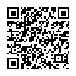  202200000033281244 202200000033281244 АС  " Є-ЗВІТНІСТЬ " АС  " Є-ЗВІТНІСТЬ " ст. 1 з 2 ст. 1 з 2 ст. 1 з 2 ст. 1 з 2 ст. 1 з 2 ст. 1 з 2           Спеціальний фонд : Станом на 01.04.2022р. поточна дебіторська заборгованість по доходам в сумі 59893,19 грн. – заборгованість батьків за харчування дітей в дошкільному закладі, що виникла у попередніх періодах           Спеціальний фонд : Станом на 01.04.2022р. поточна дебіторська заборгованість по доходам в сумі 59893,19 грн. – заборгованість батьків за харчування дітей в дошкільному закладі, що виникла у попередніх періодах           Спеціальний фонд : Станом на 01.04.2022р. поточна дебіторська заборгованість по доходам в сумі 59893,19 грн. – заборгованість батьків за харчування дітей в дошкільному закладі, що виникла у попередніх періодах           Спеціальний фонд : Станом на 01.04.2022р. поточна дебіторська заборгованість по доходам в сумі 59893,19 грн. – заборгованість батьків за харчування дітей в дошкільному закладі, що виникла у попередніх періодах           Спеціальний фонд : Станом на 01.04.2022р. поточна дебіторська заборгованість по доходам в сумі 59893,19 грн. – заборгованість батьків за харчування дітей в дошкільному закладі, що виникла у попередніх періодах           Спеціальний фонд : Станом на 01.04.2022р. поточна дебіторська заборгованість по доходам в сумі 59893,19 грн. – заборгованість батьків за харчування дітей в дошкільному закладі, що виникла у попередніх періодах           Спеціальний фонд : Станом на 01.04.2022р. поточна дебіторська заборгованість по доходам в сумі 59893,19 грн. – заборгованість батьків за харчування дітей в дошкільному закладі, що виникла у попередніх періодах           Спеціальний фонд : Станом на 01.04.2022р. поточна дебіторська заборгованість по доходам в сумі 59893,19 грн. – заборгованість батьків за харчування дітей в дошкільному закладі, що виникла у попередніх періодах           Спеціальний фонд : Станом на 01.04.2022р. поточна дебіторська заборгованість по доходам в сумі 59893,19 грн. – заборгованість батьків за харчування дітей в дошкільному закладі, що виникла у попередніх періодах           Спеціальний фонд : Станом на 01.04.2022р. поточна дебіторська заборгованість по доходам в сумі 59893,19 грн. – заборгованість батьків за харчування дітей в дошкільному закладі, що виникла у попередніх періодах           Спеціальний фонд : Станом на 01.04.2022р. поточна дебіторська заборгованість по доходам в сумі 59893,19 грн. – заборгованість батьків за харчування дітей в дошкільному закладі, що виникла у попередніх періодах           Спеціальний фонд : Станом на 01.04.2022р. поточна дебіторська заборгованість по доходам в сумі 59893,19 грн. – заборгованість батьків за харчування дітей в дошкільному закладі, що виникла у попередніх періодах           Спеціальний фонд : Станом на 01.04.2022р. поточна дебіторська заборгованість по доходам в сумі 59893,19 грн. – заборгованість батьків за харчування дітей в дошкільному закладі, що виникла у попередніх періодах           Спеціальний фонд : Станом на 01.04.2022р. поточна дебіторська заборгованість по доходам в сумі 59893,19 грн. – заборгованість батьків за харчування дітей в дошкільному закладі, що виникла у попередніх періодах           Спеціальний фонд : Станом на 01.04.2022р. поточна дебіторська заборгованість по доходам в сумі 59893,19 грн. – заборгованість батьків за харчування дітей в дошкільному закладі, що виникла у попередніх періодах 2022р.у зв'язку з несвоєчасною сплатою. Станом на 01.04.2022р. має місце поточна кредиторська заборгованість по доходам в сумі 116090,15 грн. – попередня оплата батьків за харчування дітей в дошкільному закладі, яка буде зарахована у квітні 2022р. 2022р.у зв'язку з несвоєчасною сплатою. Станом на 01.04.2022р. має місце поточна кредиторська заборгованість по доходам в сумі 116090,15 грн. – попередня оплата батьків за харчування дітей в дошкільному закладі, яка буде зарахована у квітні 2022р. 2022р.у зв'язку з несвоєчасною сплатою. Станом на 01.04.2022р. має місце поточна кредиторська заборгованість по доходам в сумі 116090,15 грн. – попередня оплата батьків за харчування дітей в дошкільному закладі, яка буде зарахована у квітні 2022р. 2022р.у зв'язку з несвоєчасною сплатою. Станом на 01.04.2022р. має місце поточна кредиторська заборгованість по доходам в сумі 116090,15 грн. – попередня оплата батьків за харчування дітей в дошкільному закладі, яка буде зарахована у квітні 2022р. 2022р.у зв'язку з несвоєчасною сплатою. Станом на 01.04.2022р. має місце поточна кредиторська заборгованість по доходам в сумі 116090,15 грн. – попередня оплата батьків за харчування дітей в дошкільному закладі, яка буде зарахована у квітні 2022р. 2022р.у зв'язку з несвоєчасною сплатою. Станом на 01.04.2022р. має місце поточна кредиторська заборгованість по доходам в сумі 116090,15 грн. – попередня оплата батьків за харчування дітей в дошкільному закладі, яка буде зарахована у квітні 2022р. 2022р.у зв'язку з несвоєчасною сплатою. Станом на 01.04.2022р. має місце поточна кредиторська заборгованість по доходам в сумі 116090,15 грн. – попередня оплата батьків за харчування дітей в дошкільному закладі, яка буде зарахована у квітні 2022р. 2022р.у зв'язку з несвоєчасною сплатою. Станом на 01.04.2022р. має місце поточна кредиторська заборгованість по доходам в сумі 116090,15 грн. – попередня оплата батьків за харчування дітей в дошкільному закладі, яка буде зарахована у квітні 2022р. 2022р.у зв'язку з несвоєчасною сплатою. Станом на 01.04.2022р. має місце поточна кредиторська заборгованість по доходам в сумі 116090,15 грн. – попередня оплата батьків за харчування дітей в дошкільному закладі, яка буде зарахована у квітні 2022р. 2022р.у зв'язку з несвоєчасною сплатою. Станом на 01.04.2022р. має місце поточна кредиторська заборгованість по доходам в сумі 116090,15 грн. – попередня оплата батьків за харчування дітей в дошкільному закладі, яка буде зарахована у квітні 2022р. 2022р.у зв'язку з несвоєчасною сплатою. Станом на 01.04.2022р. має місце поточна кредиторська заборгованість по доходам в сумі 116090,15 грн. – попередня оплата батьків за харчування дітей в дошкільному закладі, яка буде зарахована у квітні 2022р. 2022р.у зв'язку з несвоєчасною сплатою. Станом на 01.04.2022р. має місце поточна кредиторська заборгованість по доходам в сумі 116090,15 грн. – попередня оплата батьків за харчування дітей в дошкільному закладі, яка буде зарахована у квітні 2022р. 2022р.у зв'язку з несвоєчасною сплатою. Станом на 01.04.2022р. має місце поточна кредиторська заборгованість по доходам в сумі 116090,15 грн. – попередня оплата батьків за харчування дітей в дошкільному закладі, яка буде зарахована у квітні 2022р. 2022р.у зв'язку з несвоєчасною сплатою. Станом на 01.04.2022р. має місце поточна кредиторська заборгованість по доходам в сумі 116090,15 грн. – попередня оплата батьків за харчування дітей в дошкільному закладі, яка буде зарахована у квітні 2022р. 2022р.у зв'язку з несвоєчасною сплатою. Станом на 01.04.2022р. має місце поточна кредиторська заборгованість по доходам в сумі 116090,15 грн. – попередня оплата батьків за харчування дітей в дошкільному закладі, яка буде зарахована у квітні 2022р. Керівник Керівник Людмила МОСКАЛЕНКО Людмила МОСКАЛЕНКО Людмила МОСКАЛЕНКО Людмила МОСКАЛЕНКО Людмила МОСКАЛЕНКО Головний бухгалтер (керівник ССП) Головний бухгалтер (керівник ССП) Головний бухгалтер (керівник ССП) Головний бухгалтер (керівник ССП) Лариса САГАНЯК Лариса САГАНЯК Лариса САГАНЯК Лариса САГАНЯК Лариса САГАНЯК " 11 " квітня 2022р. " 11 " квітня 2022р. " 11 " квітня 2022р. " 11 " квітня 2022р.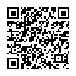  202200000033281244 202200000033281244 202200000033281244 202200000033281244 АС  " Є-ЗВІТНІСТЬ " АС  " Є-ЗВІТНІСТЬ " АС  " Є-ЗВІТНІСТЬ " ст. 2 з 2 ст. 2 з 2 ст. 2 з 2 ст. 2 з 2 ст. 2 з 2